HISTORY OF WAR SEMINAR SERIESMichaelmas Term 2017-18All events take place on Wednesdays 5.15, Wharton Room, All Souls CollegeALL WELCOME!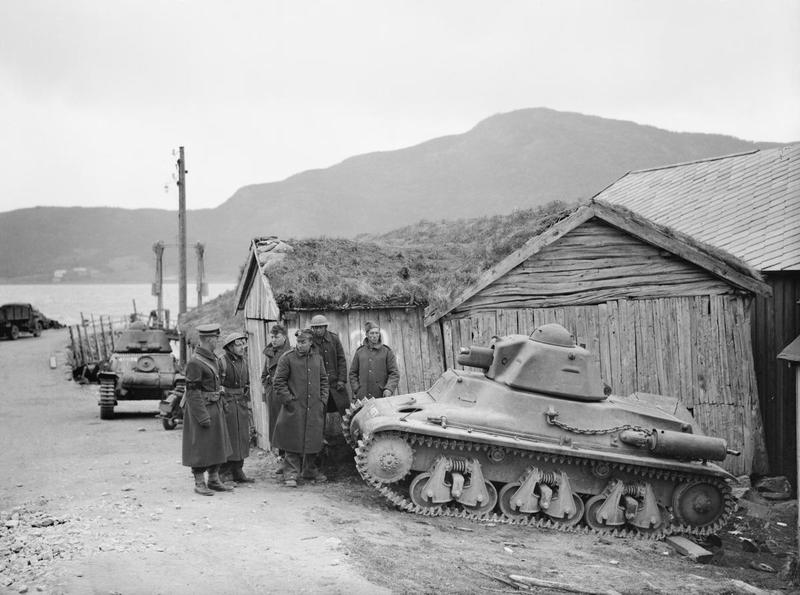 Week 2 	18 OctoberSir John Kiszely The British Fiasco in Norway 1940Week 4 	1 NovemberPepijn Brandon (International Institute of Social History, NL) tbcWeek 6 	15 November John Horne (Trinity College Dublin) Occupation and Empire: The Global Dynamics of the Illiberal Wartime State during the First World War (Joint Session with the Globalising and Localising the Great War Series)Week 8 	29 NovemberMary Lindemann (Miami)Rebuilding Landscapes, Reconstructing Lives: Brandenburg after the Thirty Years WarConvenorsErica.charters@history.ox.ac.ukAdrian.gregory@history.ox.ac.uk Marianne.klerk@history.ox.ac.ukPeter.wilson@history.ox.ac.uk